NEW HIGHERPHYSICAL EDUCATIONMENTAL, EMOTIONAL, SOCIAL and PHYSICAL FACTORS IMPACTING ON PERFORMANCENEW HIGHER EXAM QUESTIONSAbout this Document(Published: December2014, version 1)This document has been produced by Physical Education teachers to support the New National Qualifications –New Higher.The aim of this booklet is to provide information to teachers/pupils with possible New Higher PE exam questions.  Readers should note that the questions that are within this document are speculative examples only. This document has not been approved by SQA.In section 1 – the word MESP has been used frequently. This means that teachers should adapt this question for either Mental, Emotional, Social or Physical. An SQA exam question would not give you the choice of the 4 factors (eg MESP).In Section 2 – there are some excellent scenario questions provided.  However there are some scenarios that are too specific and would not be used in an SQA exam. These have been kept in the document as teachers/pupils may still benefit from these. Please feel free to use or share any of the material in this booklet. However should you adapt, create or improve the content please do reciprocate. You will be acknowledged for your contribution and it will be added to future versions of this booklet. To help build this resource, please send any new questions toRussell Imrie – rimrie@lenzieacademy.e-dunbarton.sch.ukSECTION 1Methods of Collecting Information – Question 1a)  Describe 2 different methods that could be used to collect information about MESP factors that impact on performance.												b)  Explain the advantages and disadvantages of using these methods to collect information about the potential impact of MESP factors on performance.Describe in detail one method of gathering information on the MESP factor within an activity.Evaluate the benefits and limitations of using the method you have chosen in part (a) to gather information on the MESP factor.Describe two different methods that could be used to collect information to identify any MESP factor of your performance. Select one of the methods described in part (a). Outline why this method is appropriate and give a brief account of the information gathered. Describe two different methods that could be used to collect information about the potential impact of MESP factors on performance.					Select one of the methods described in part (a).  Evaluate one benefit and one limitation of using this method to collect information and give a brief account of your findings.	Explain why it is important to collect information on your performance.		Evaluate the effectiveness of one method you have used to collect information on MESP factors.	Describe a method that could be used to collect information about the potential impact of MESP factors on performance?							From the method described in part (a).  Analyse the method you used to gather information on MESP factors?	Explain why it is important to collect information about the impact of MESP factors on performance before starting a development plan.  								Evaluate your MESP strengths and development needs in comparison to a model performer.In relation to MESP factors; analyse your performance compared to a model performer.Explain the advantages of considering a model performance when developing performance.   Explain the advantages of considering a model performance when developing performance.Choose an activity. Describe how you compared your whole performance to that of a model performer in this activity.Explain the advantages of considering a model performance when developing MESP performance.Choose an activity. Describe how you compared your whole performance to that of a model performance in this activity.Describe a method(s) you could use to gather information about the impact the MESP factor has on performance.	Analyse the information gathered from the method used in part (a)Analyse the appropriateness of two methods for collecting information on MESP factors impacting on performance.     Based on the data collected, evaluate the MESP factors which were strengths in your performance.  You will have collected data on one MESP factor.  Analyse what the data tells you about your performance.Explain how you know your data to be valid and reliable.Approaches to Develop Performance – Question 2Choose a MESP factor that impacts on performance. Explain one approach to develop this factor.	Evaluate one advantage and one disadvantage of applying this approach prior to a performance.	Choose a MESP factor that impacts on performance. Evaluate what impact this had on your performance. Explain how you used performance development goals to improve this factor. Choose a MESP factor that impacts on performance. Explain one approach to develop this factor.Evaluate one advantage and one disadvantage of applying this approach during a performance.Choose an activity and a MESP factor that impacts on performance. Describe an approach you could use to develop this factor.									                                                                                                 Choose a different MESP factor that impacts on performance. Evaluate a different approach to develop this physical factor.                                                                     Select one MESP factor that has had a negative impact on your performance. Explain how you developed this factor to help improve your performance.	Describe how improving this MESP factor can impact on performance.Explain the decisions you would need to make when preparing a performance development plan to improve the MESP factor		Choose one MESP factor that impacts on performance. Explain one approach to develop this factor.Explain the importance of two mental factors on performance. Analyse the benefits of setting short and long-term goals to develop a performance.Explain two goals that you have set to develop performance in MESP factors. 	Analyse the impact these goals could have on your performance in developing MESP factors. Recording, Monitoring and Evaluation of Performance Development – Question 3Explain, in detail, why it is important to monitor and evaluate performance development.Explain the difficulties that might be encountered when monitoring and evaluating the impact of MESP factors on performance.Describe how you monitored and evaluated the social factors that impacted on your performance.	Explain the difficulties you might experience when monitoring and evaluating the impact of MESP factors on performance.	Explain the purpose of monitoring and evaluating performance. 			Explain at least two difficulties that might be encountered when monitoring and evaluating the impact of MESP factors on performance.Describe two different methods that could be used to monitor and evaluate MESP factors impacting on performance.   Choose one method mentioned in Part (a). Explain at least one advantage and one difficulty of using this method to monitor and evaluate the impact of MESP factors on performance.      Describe performance development goals that a performer could set for MESP factors.Explain why a performer might use each of the following when monitoring the development of MESP factor:Qualitative informationQuantitative information           Explain the purpose of monitoring and evaluating performance.Analyse the benefits of collecting both subjective and objective data                                                                                    				Explain the purpose of monitoring and evaluating performance Describe one approach you could use to record the impact of MESP factors on performance Explain why it is important to monitor and review your programme of work to develop MESP factors impacting on performance.	During your training you will have made adaptions to your programme of work, explain what adaptations were made and why. 		Describe two methods you have used to monitor performance within MESP factors.Explain how you used this information to set future development targets in relation this factor. 	SECTION 2This picture shows a girl performing in trampoline.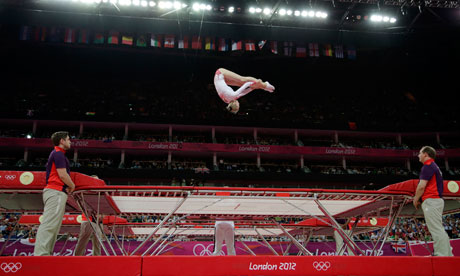 Analyse which factors would impact on her performance. You must refer to the mental factor and one other from emotional, social or physical. (8)For each of these two factors, explain what you would consider when planning a performance development programme for this individual. (8)That the tennis that preceded the most nerve-shredding of final moments varied hugely in quality did not matter. Murray, stretching emotions to the limit, needed four match points to break the resistance of the toughest fighter in tennis and said afterwards: "I have no idea what happened. I don't know how long it was. Sorry." – Guardian, 7th July 2013In the final of Wimbledon 2013, Andy Murray was leading 40 – 0 in what could be the final game of the Championship needing just one point to win.  Djokovic won the next three points to bring the game back.  Murray then closed out the win to be crowned Wimbledon Champion.Analyse the possible reasons why Andy Murray lost those three points.  You must refer to the following factors impacting on performance: emotional and one other from mental, social or physical. (8)Explain how performers can prepare themselves for these situations referring to the two factors chosen in a). (8)Scenario – Glasgow Commonwealth Games 200m Breast Stroke FinalRace PreviewMichael Jamieson is a 25 year old Scottish Swimmer who won the silver medal in the 200m breaststroke at the London 2012 Olympics Games. Since then he went on to become the ‘poster boy’ for the Glasgow 2014 Commonwealth Games and is favourite to win gold in the above event. Ross Murdoch is a 20 year old Scottish Swimmer and is relatively inexperienced at competing at senior level. Both swimmers are from Glasgow and will therefore be eager to perform at their best in front of the home crowd. 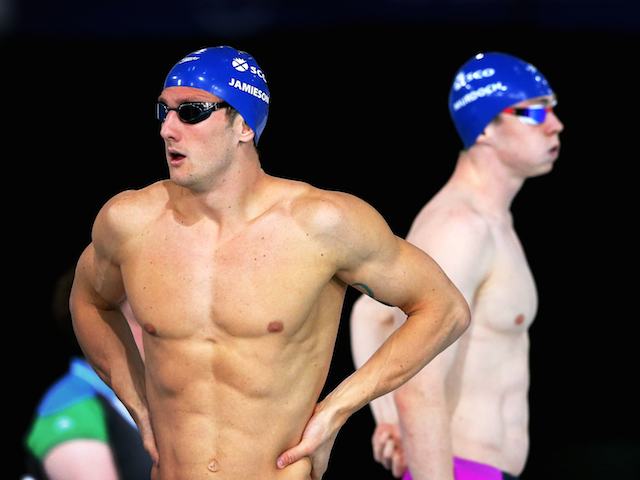 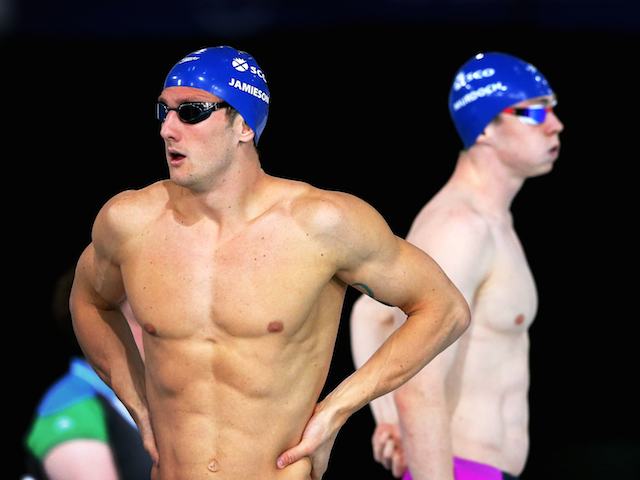 Results1st - Ross Murdoch2nd – Michael JamiesonQuestion 1Using all of the information above analyse reasons why Michael Jamieson lost the race. In your answer you must refer to the following factors impacting on performance: physical and one other – from mental, emotional or social.	(8)	Describe one approach that Michael could use to develop his performance of any one of the factors you selected in part (a) and explain the benefits of using this approach. (8)On May 6th, 1954, Bannister became the first human to run a sub 4-minute mile. Prior to this moment many in the medical and running communities considered the 4-minute mile “unconquerable”. So great was the perceived barrier that Bannister stated, somewhat facetiously, “Doctors and scientists said that breaking the 4-minute mile was impossible, that one would die in the attempt. Thus, when I got up from the track after collapsing at the finish line, I figured I was dead.”Runners flirted with the 4-minute mile for decades, unable to eclipse the mark. But a funny thing happened soon after Bannister’s accomplishment: runner after runner broke the 4-minute mile. It is now commonplace for elite runners, and even the occasional high school star, to eclipse the mark.Analyse the factors which impact on performance for athletes running a sub-4 minute mile. You must refer to the mental factor and one other from physical, emotional or social. 					(8)Why do you think so many runners were able to break the 4-minute barrier so soon after Bannister did?  You must refer to the two factors from your answer in a). 							(8)The Medal Bounce“Home nations were shown to win approximately three times more medals in home Olympics, they reported, and approximately two times more in Olympic Games either side of their home Olympics.”At London 2012, Team GB won 28 gold, 17 silver and 18 bronze – a total of 63 medals their highest total since 1908 – when the Olympics were also held in London.Referring to the social factor and one other from physical, mental or emotional.  Analyse what you think causes the “medal bounce”. 	(8)For each factor from a) analyse a method which could be used to collect data to support your suggestions in. 						(8)This is an extract of a newspaper report: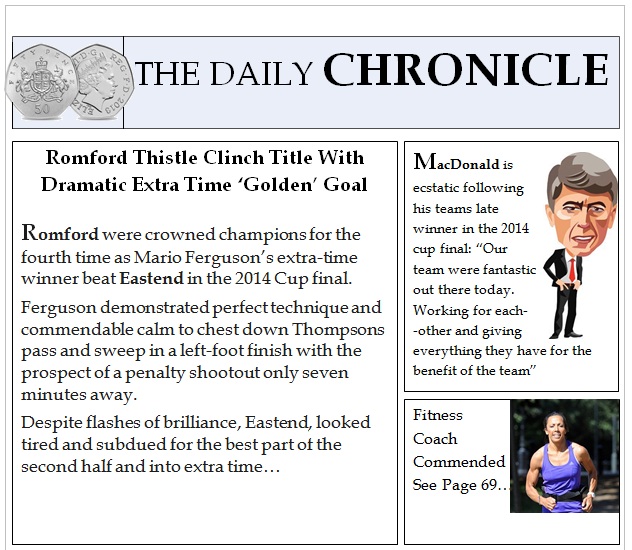 (a) Based on the evidence above, analyse reasons why one performance might be superior to another. In your answer you must refer to the following factors impacting on performance: physical and one other — from mental, social or emotional.         											(8)
(b) Explain how you could plan future performance development following a defeat or loss. You must refer to the two factors chosen above.     		(8)Read the scenario below and attempt the questions which follow:(a) Analyse reasons why a performer might receive this feedback.      In your answer you must refer to the following factors impacting on performance:Emotional								one other — from Mental, Social or Physical.		8       								(b) For each of the factors (Physical and your chosen factor from Mental, Social and         Emotional), analyse an approach a performer could use to enable them to improve their performance. 								8After losing heavily in the opening competition of the season; you need to prepare for your next competitive performance…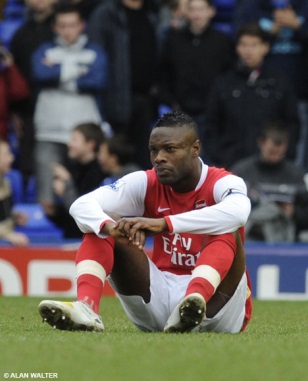 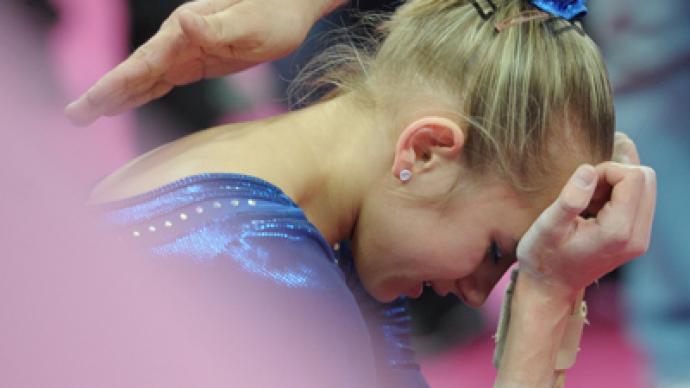 Explain how social factors could have an impact on  performance. 	 (4)In your answer you must refer to the following factors impacting on performance: Social and one other – from mental, physical or emotional.Analyse 2 methods that could be used to gather data on the factors that impact on performance.									(6)Having gathered data, explain what you would take into account when setting goals to ensure improved performance in the future. Use examples to further develop your answer.		     						(6)View the pictures below and attempt the questions which follow :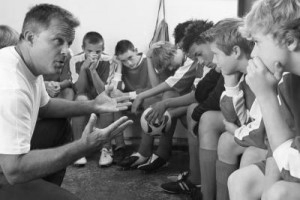 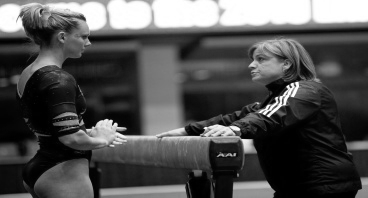 Explain two emotional factors a performer might feel during coach feedback. (6)In your answer you must refer to the following factors impacting on performance: emotional and one other – from mental, social and physical.Explain the importance of using different types of feedback when developing performance. (4)Analyse improvements that could be made as a result of the feedback in the picture(s) (6)Read the scenario below and attempt to answer the following questions.Analyse the reasons why the performer may have logged this information about their performance.  In your answer you must refer to the following factors impacting on performance: social and one other from physical, mental or emotional. 									(6)							Describe an approach to develop each of the mentioned factors impacting on performance in question a.								(4)											Analyse the improvement that could be made as a result of the approaches used to develop the factors selected in question 1b.				(6)	After playing the first match of the new competitive season, there are factors impacting on performance. 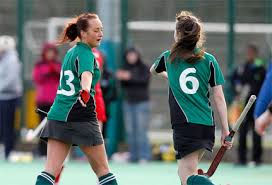 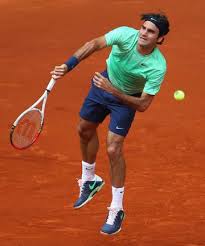 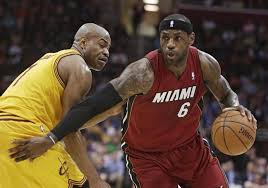 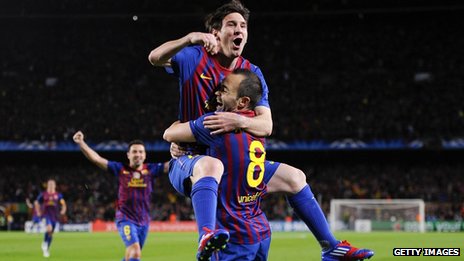 In all of your answers you must refer to the following factors impacting on performance: social and one other – from mental, emotional and physical.Analyse the picture(s) and give examples of feedback a performer may receive on their performance based on the two factors selected. 																(6)Evaluate the considerations you would make when planning a training programme to prepare for the new competitive season. (6)        Explain the benefits of comparing your performance to a model performer?     (4)                                                                                              This is an extract from a Performer’s Training Diary:Analyse factors that can influence your performance.  In your answer you must refer to the following factors impacting on performance: mental and one other – from physical, social or emotional.(8)In relation to part (a) and the factors that you have selected, explain how a performer’s decision making can affect their performance. 													(8)Your answer must refer to social factors and one other from mental, emotional and physical. Explain why this feedback may be relevant to a performer. 			 (8)Analyse an appropriate course of action to improve both factors highlighted in part (a). 											(8)The following are comments taken from a performer’s self evaluation of their own performance:You must refer to the following factors: Mental and one other- from physical social or emotional. Analyse the negative factors impacting on this individual’s performance. 														(8)Using the factors you have mentioned in part (a). Evaluate two approaches that could be used to develop this individual’s performance as part of a future development plan.								(8)Read the scenario below and attempt the two questions that follow.You must refer to the following factors: Mental and one other- from physical social or emotional.  Explain the factors that may have contributed to the poor team performance. 										(8) Evaluate the changes the coach made for a more effective team performance.										 (8)Look at the two images below and attempt the question which follows.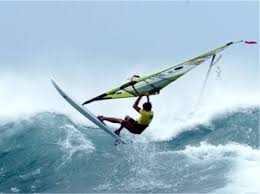 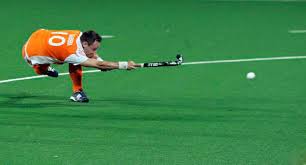 In your answer you must refer to the following factors impacting on performance: physical and one other — from mental, social or emotional.	(a) Analyse the factors which are similar to both performers in the images above. 												(8)(b) Explain how you would plan and develop future performance for the two chosen factors in 1(a). 									(8)									The extract is a summary of a footballer’s performance in a recent gamePass completion rate was only 40%Booked in 40 minutes, sent off in 71 minutesWas at fault for the oppositions first goal, not tracking the opponentAppear agitated and distracted by the crowdIn your answer you must refer to the following factors impacting on performance; Mental and one other – from physical, social and emotional. Analyse some of the reasons for the footballer putting in this kind of performance.  										(8)Explain possible approaches to development that may be used to improve the footballers performance within the two factors mentioned in part (a). 														(8)You must refer to mental factors and one other factor from physical, emotional or social. Using the data collected, analyse the strengths and development needs of this individual. (8)Explain a personal development plan which could lead to improvement for this performer. (8) Below is specific data collected out-with the performance.Also:The results from my SCAT test were 26, which indicates I have a HIGH level of arousalThe results from Measuring Motivational Behaviour indicated that I had a high level of motivation.You must refer to mental factors and one other factor from physical, emotional or social. Analyse the strengths and development needs of this individual. 	(8)Explain a personal development plan which could lead to improvement for this performer. (8) 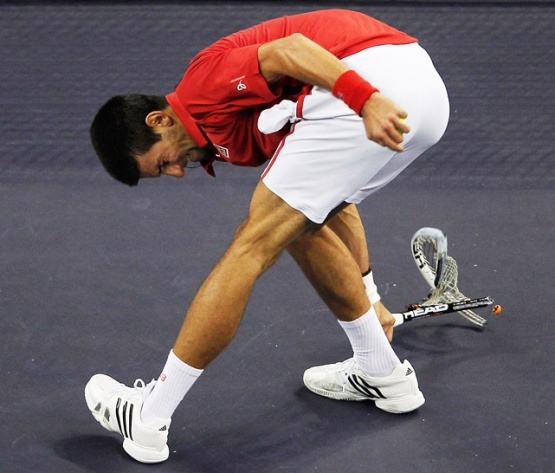 The performer made mistakes as the performance went on...Was losing a game against a lower world ranked opponent... Was blaming the umpire and his equipment for poor shots... You must refer to physical factors and one other factor from mental, emotional or social. Analyse which factors could have been impacting on this performance? 									(8)								    Explain what the performer could do to in future development to improve  their performance in the two factors selected in (a).  (8)		Following a period of rehabilitation after a fall….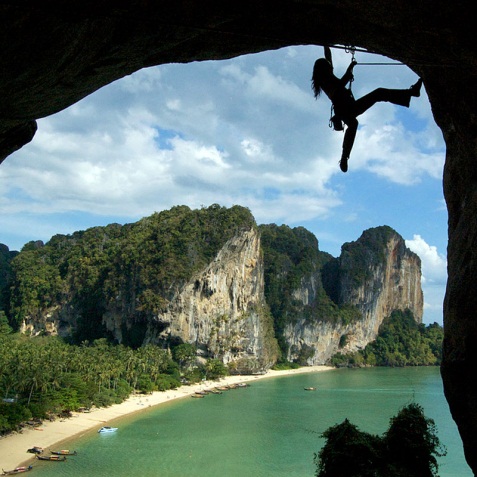 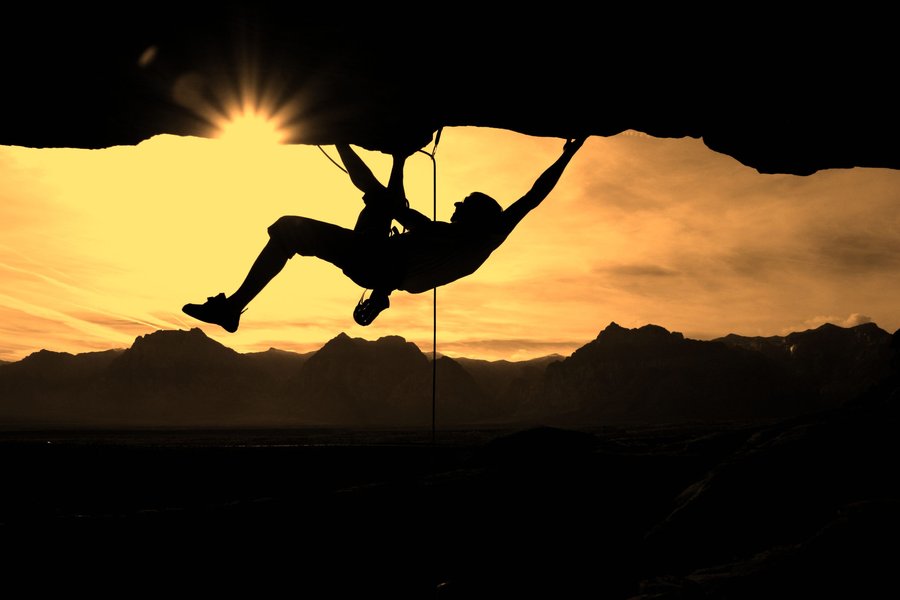 You must refer to physical factors and one other factor from mental, emotional or social. a) Analyse the factors that could impact on a performer returning to an activity of this nature. 											(8)b) Explain the approaches that they may use in a development plan to return to their best level of performance. 								(8)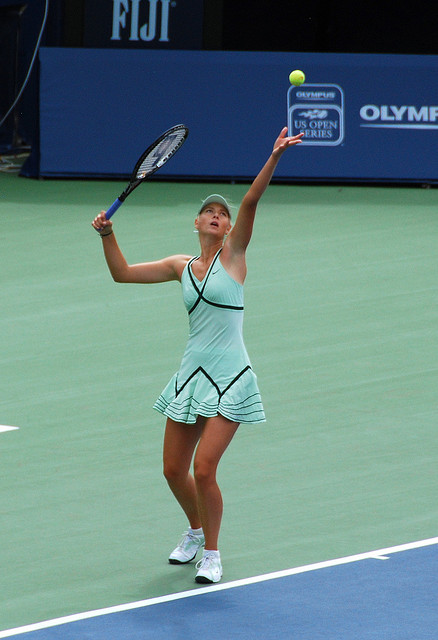 Describe a method that could collect data on this type of performance. (4)Explain why the data collected would be useful to the performer. (4)Analyse how a ‘model’ of performance can help in planning performance improvement. (8)Look at the image below and attempt the question which follows.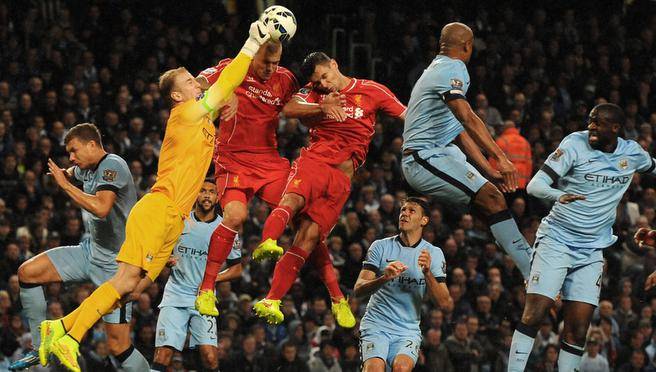 You must refer to the following factors impacting on performance: mental and one other – from social, emotional or physical.Analyse the picture above and evaluate the demands of the situation on the goal-keeper. (6)	Describe one method of gathering specific data from each of the factors selected in 1 (a). (4)	Select one of the methods outlined in 1 (b) and explain how the data collected can be used to plan a performance development programme. 									(6)					Read the scenario below and attempt the questions that follow:-You must refer to the following factors impacting on performance: emotional and one other – from social, mental or physical.		Analyse reasons why you, as a performer, might find yourself in this situation. 										(8)Explain how you might develop a programme of work to show continued  improvements in the two factors. 			      	(8)Study the picture and comments from the performer to the coach below: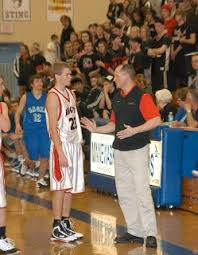 You must refer to the following factors impacting on performance: mental and one other – from social, emotional or physical.		Explain the possible reasons for this for this comment 			(8)Analyse the considerations needed to make improvements.              (8)         A 16 year old female performers test results are as follows:Making reference to Physical Factors and one other from: Emotional, Mental or SocialAnalyse the results and the possible impact that these results could have on the performance.  (8)Explain the considerations which would be made to ensure continued improvements. (8)                                Look at the picture below and attempt the question which follows.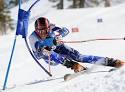 In your answer you must refer to the following factors impacting on performance: physical and one other — from mental, social or emotional.Evaluate the factors which might impact on the performer in this activity. (8)Explain the approaches that this performer could use to develop performance. (8).Below is an extract from a training diary from a swimmer.Week:          2                            POOL Session Number:         4     DAY:    Monday				DATE: 02/02/14In your answer you must refer to the following factors impacting on performance: physical and one other — from mental, social or emotional.Explain what this swimmer might do in their next pool session. 		(8)Evaluate the goals they may set to ensure continued improvement. 	(8)As a performer you are preparing to compete in the biggest event of your season/career. 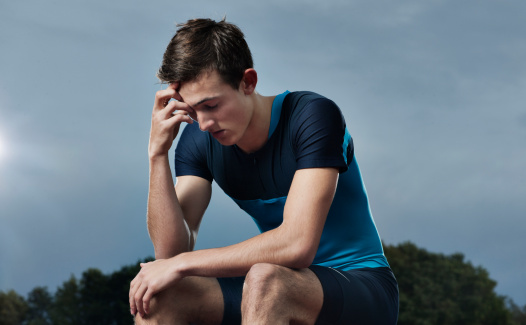 By making reference to the Mental Factor and one other from either: Physical, Social or Emotional.Explain some of the challenge(s) you may face in the period leading up to this event. (8 marks)Evaluate the advantages and/or disadvantages of the approaches used leading up to this event.  You must make reference to your performance development. (8 marks)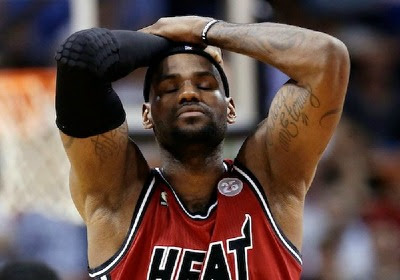 Analyse reasons why the performer above may not be performing to his potential. Your answer must make reference to Social and one other factor  (8 marks)Explain what this performer could do to ensure his next performance is improved. (8 marks)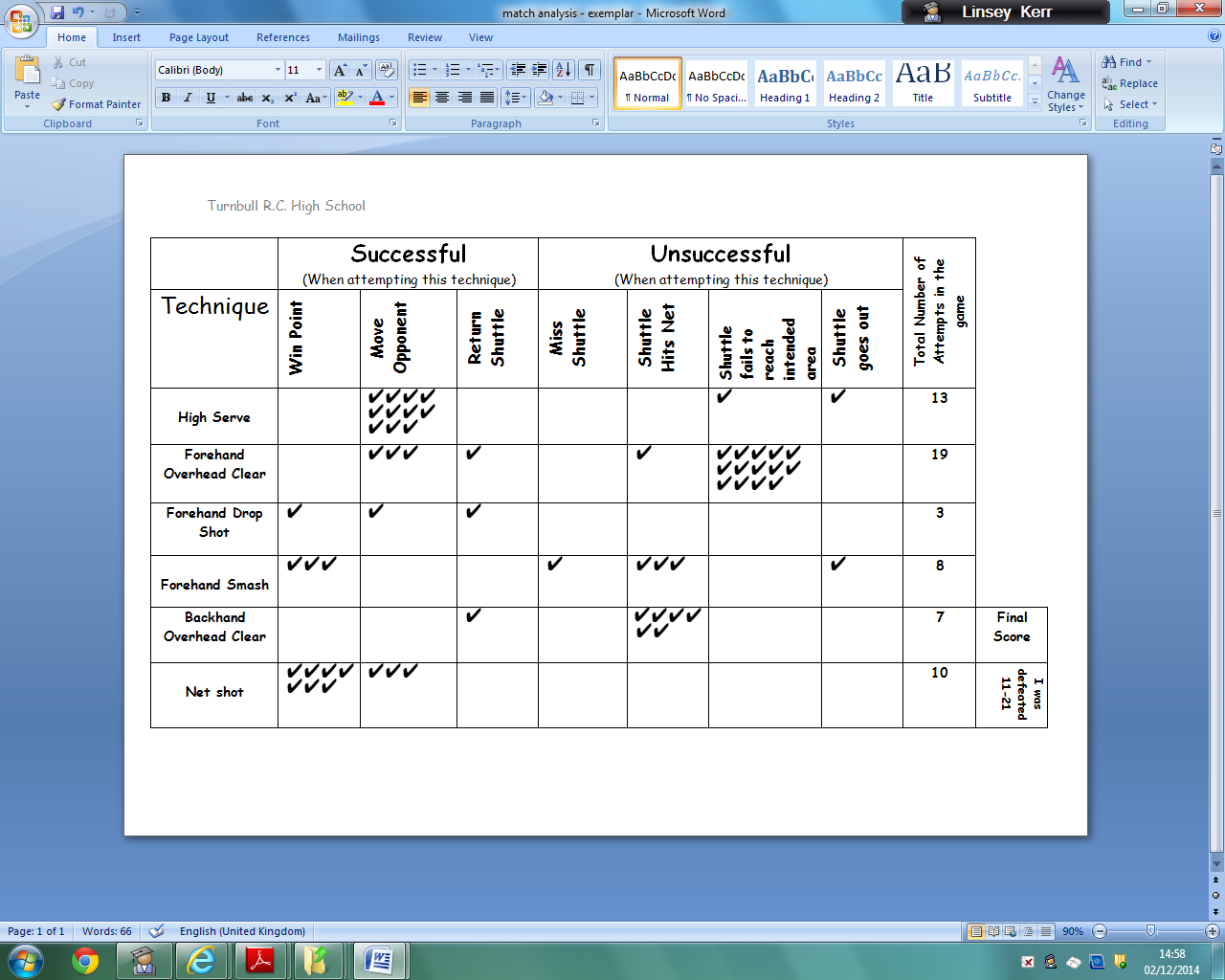 (a) Analyse the match analysis sheet above. Evaluate the factors that could be impacting on this player’s performance. Choose from the Physical factor and one other factor (Emotional, Social and Mental).                                                (6) (b) Describe in detail a training approach(es)  this performer could carry out to improve their performance. 						         (6)			 (c) Describe the monitoring tools this performer could use to keep track of their progress.                                     						        							 (4)Read the scenario below and attempt the following questions:Less mistakes were made as the performance progressed…….Focus and determination improved ………This was a very good performance………..Signs of concentration and determination overshadowed anger and frustration…….Analyse reasons a performer might receive this feedback.  You must refer to two factors that impact on performance. 					(8)Explain were there are development needs for this performer and suggest a plan for improving this development need.					(8)
An extract of feedback to a performer…Performance full of skill related mistakesA lack of concentration and motivation in the latter stagesNot the performers usual level of performanceSigns of anger and fear were observedAnalyse reasons why a performer might receive this feedback. You must refer to The Physical Factor and one other from – Mental, Emotional or Social. (8 Marks)Explain how this feedback might be used to plan future performance development for the two factors chosen in part a. (8 Marks)Judges/Coaches Critique:Towards the end of the performance the athlete’s performance deteriorated significantly. They lost control and fluency during the execution of their skills. Anxiety levels appeared to increase and they were easily distracted by the audience, affecting their performance further. What would you advise they do in preparation for future performances? Identify suitable approaches and evaluate their appropriateness. (8 marks)You must refer to The Mental Factor and one other (Physical, Social or Emotional).Explain how this feedback might be used to plan future performance development for the two factors chosen in part a. (8 Marks)A pupil has been selected to represent the authority. They are a good performer, however, they have been defeated on 3 successive occasions by their fiercest rival and risk not being selected for national level. Their coach has highlighted the following weaknesses within their performance when competing against elite opponents.Anger managementConfidence issuesDecision makingTactical awarenessFitness levelsIn relation to The Emotional Factor, describe approaches that could be used to develop the performance weaknesses identified by the player’s coach. (6 marks)Utilising the coach’s feedback, explain the reasons for poor performance against this particular rival. (10 marks) You must refer to The Emotional Factor and one other from – Physical, Mental or Social.  A new player has joined your team/club/class. They appear distant and don’t interact well with the group. They have a fantastic skill repertoire though and outperform everyone else in training. However, their lack of confidence has hindered their performances in a competitive situation.With reference to The Social Factor and one other (Physical, Mental or Social), analyse approaches that could be implemented that may improve the athlete’s overall performance. (10 marks) Explain the importance of feedback when trying to develop the future performance levels of an underachieving athlete. (6 marks) As a performer you are preparing to compete in the biggest event of your season/career: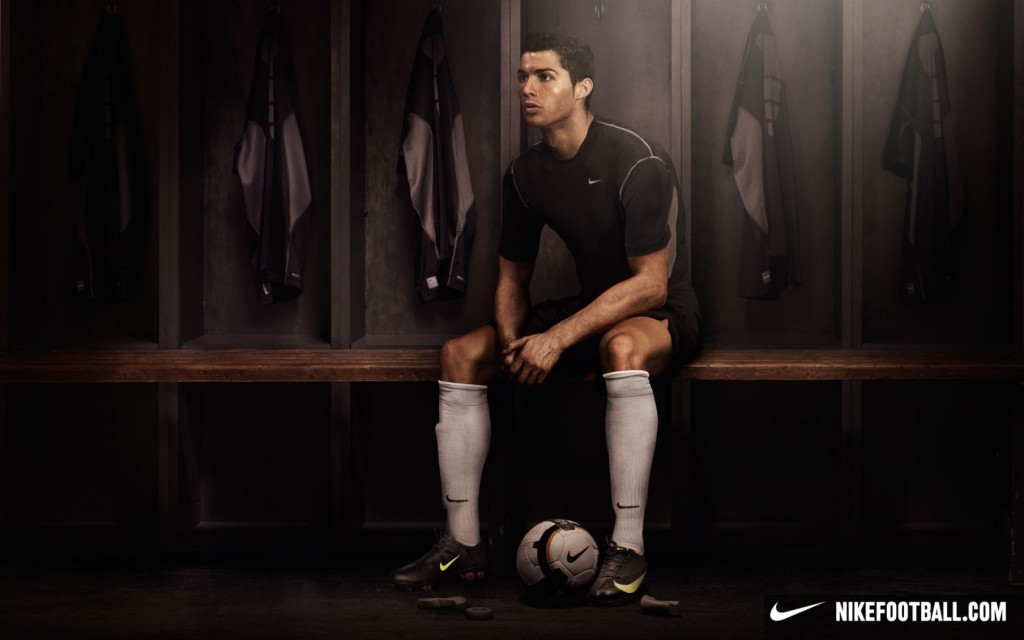 By making reference to The Mental Factor and one other from either: Physical, Social or Emotional.Explain some of the challenges you may face in the period leading up to this event. (8 marks)Evaluate the advantages and/or disadvantages of the approaches used leading up to this event.  You must make reference to your performance development. (8 marks)Feedback from peer/coach/teacherPerformer was unable to execute skills effectivelyPerformer displayed seemed de-motivated throughout performancePerformer did not display correct etiquette after performancePerformer did not perform to potential throughout performanceAnalyse reasons why a performer might receive this feedback. In your answer you must refer to the following factors impacting on performance: physical and one other - from mental, social or emotional.  (8)Explain how this feedback might be used to plan future performance development for the two chosen factors in (a).  (8)Feedback from peer/coach/teacherPerformer’s discipline was poor throughout the gamePerformer’s accuracy and control deteriorated from the startPerformer did not work well with team mates / coaching staffPerformer started to make unforced errorsAnalyse reasons why a performer might receive this feedback. In your answer you must refer to the following factors impacting on performance: physical and one other - from mental, social or emotional.  (8)Explain how this feedback might be used to plan future performance development for the two chosen factors in (a).  (8)Feedback from peer/coach/teacherSkill level dropped towards the end of the performanceNerves got the better of the performerMistakes were made at the start of the performance and the performer was easily distractedCommunication broke down and signs of anger were observedAnalyse reasons why a performer might receive this feedback. In your answer you must refer to the following factors impacting on performance: physical and one other - from mental, social or emotional. (8)Explain how this feedback might be used to plan future performance development for the two chosen factors in (a).  (8)Distance (metres)Stroke CountSplit TimeOverall Time0-501531 secs31 secs50-1001633 secs1 min 4 secs100-1501633 secs1 min 37 secs150-2001530 secs2 min 7 secsDistance (metres)Stroke CountSplit TimeOverall Time0-501532 secs32 secs50-1001633 secs1 min 5 secs100-1501632 secs1 min 38 secs150-2001632 secs2 min 9 secsThis is an extract from a performers self-evaluation log:Today I did not feel that this was my best performance….I was criticised by the team for making mistakes and being out of position…I continuously was beaten by my opponent…I felt we were not working as a team and I probably was trying to do too much in the game because they were criticising me…PhysicalSocialMental EmotionalDid you get tired towards the end of your performance?Did you get along with everyone who is involved in your activity; team mate, coach, referee?Did you lose concentration at any stage during performance?Did you ever feel anxious or nervous when performing?Generally felt good throughout the performance.Did start to feel a bit sluggish towards the end of the game.Legs started to feel heavy in the second halfWe have a great team spirit and we work well together to achieve our goalsI did make a few mistakes towards the end of the game.I did start to feel a little anxious when they got back level.I started to worry about making mistakes which would result in the other team scoringDid you successfully carry out all the skills required to perform effectively?Did you always follow the rules of the activity during performance?Did you find it easy to make the correct decisions during performance?Did you lose your temper during performance if you or someone in your team makes a mistake?Skill level was good in the first halfHowever as the game progressed and they got back level I started to make silly mistakesGenerally I did manage this, however I bit receive a booking towards the end of the game for a bad challengeI made a few bad passing decisions when placed under pressureThroughout the game we supported each other and help each other to overcome the mistakes that were made.Did you understand the tactics that we used to beat your opponent?Is your performance affected because there are limited facilities for you to train?When performing did you find it easy to remain mentally tough at all times?Did you always believe that you can perform well in your activity?Didn’t fully understand out 2nd set play that had planned.Was happy with the role & responsibilities that I had to carry outThis week has been tough as due to the bad weather there were no suitable training facilities for us to useWhen the opposition scored I did start to fear the worst and that they would go on and score againAs I started to tire and did find it difficult to maintain my motivation and belief in my abilityASPECT OF FITNESSTESTRESULTSTANDARDPOOR            BA              A                  G            ESTANDARDPOOR            BA              A                  G            ESTANDARDPOOR            BA              A                  G            ESTANDARDPOOR            BA              A                  G            ESTANDARDPOOR            BA              A                  G            EC.V.E.MULTI STAGE SHUTTLE RUNExcellentM< 6< 66 - 78 - 1011-1212 +FLEXIBILITYSIT AND REACHPoorM< 2< 22 - 56 - 89 - 1313 +SPEED30 METRE SPRINTExcellentM4.6 <4.6 <4.6-4.54.4-4.34.2-4.0<4.OAGILITYILLINOIS AGILITYRUNGoodM15.9<15.9<15.9 -14.714.6 –13.813.7-12.5<12.5POWERSTANDING BROAD JUMPAverageM< 178< 178178-197198-217218- 228228+POWER STANDING VERTICAL  JUMPAverageM<30<3030-3940-4950-6565<BALANCEBALANCE BEAM TESTBelow averageM&F< 19< 1919 - 2930 - 4041 - 5960 +REACTION TIMESTICK DROP TESTAverageM&F< 22< 2222 – 29.529.6 -3737.1-42.542.5<LOCAL MUSCULAR ENDURANCE30 SECOND SIT UP TESTGoodM< 16< 1617 - 1920 - 2526 - 2930 +Method of TestingScoreComparison to Normative ValuesMulti Stage Fitness TestLevel 3.9Very Poor12 Minute Cooper Test1400mPoor50m Timed Sprint8.1 secsGoodIllinois Agility Test17.2 secsGoodStanding Broad Jump187cmAbove Average60 secs Push Up Test5Poor60 secs Squat Test18PoorAim of SessionTo continue to develop CRE within the swimming pool to improve my 200metre Front crawl swim.Description of Session(Brief overview of structure and what you did: how many lengths? What was focus? etc6 Lengths Warm Up (Any Stroke, 20 sec rest)Interval Training – 6 x 2Lengths (30 sec Rest)2 x 1 Length Sprints (Dive Start)4 Lengths Cool Down (Any stroke, slowly)Evaluation of session(What went well? What didn’t go well? Did you receive any feedback? *Internal/External* What did it tell you?I definitely felt that the interval training was much easier today. Last session I felt out of breath almost all of the way through it, but today I felt that my pulse rate had dropped considerably before I had to begin the next 2 lengths.I am still too scared to dive into the pool during the 2 sprints at the end of the session. This means that my classmates usually beat me because they are diving into the pool and getting an advantage.